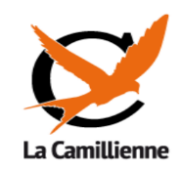 Convocation à l’Assemblée Générale Ordinairede La Camillienne et de La Camillienne Sports 12ème du jeudi 14 novembre 2019.Tous les adhérents de La Camillienne et de La Camillienne Sports 12ème majeurs* et les parents des adhérents mineurs* sont convoqués à l’assemblée générale de nos associations La Camillienne et La Camillienne Sports 12ème :le jeudi 14 novembre 2019 à 20 heures12 rue de meuniers 75012 Paris.Si vous ne pouvez pas y participer et si vous désirez vous faire représenter, assurez vous que la personne à qui vous souhaitez donner votre pouvoir n’a pas déjà reçu  3 pouvoirs : son vote serait alors nul.Vous pouvez aussi adresser votre pouvoir –non nominatif- au président de La Camillienne/La Camillienne Sports 12ème qui en assurera la répartition auprès des Adhérents présents ORDRE du JOUR de l’Assemblée Générale ordinaireRapport Moral Rapport d’activitéRapport financier  Elections des membres du Conseil d’administration  Questions diverses (si inscription à l’ordre du jour)  Les adhérents souhaitant faire inscrire une question à l’ordre du jour de l’assemblée doivent le faire par lettre adressée au Président de La Camillienne/La Camillienne Sports 12 èmeAU PLUS TARD LE 4 novembre 2019*à jour de leur cotisation 2019 - 2020                                                  		POUVOIRNom : ____________________________________________Prénom :___________________________________________Activité : ___________________________________________Donne pouvoir à Mr ou Mme ___________________________________________Pour le représenter à l’AGO de la Camilienne et de La Camillienne Sports 12 ème du 14 novembre 2019Si vous le souhaitez, vous pouvez laisser la ligne précédente vierge, le conseil d’administration confiera alors votre pouvoir à un participant n’ayant pas déjà 3 pouvoirs.Bon pour pouvoir le  _________________				Signature